Publicado en Bilbao el 30/09/2020 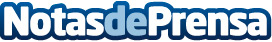 Nordair distribuye en exclusiva las boquillas Ikeuchi en España y PortugalEsta empresa especializada en conexionado y equipamientos para aire comprimido ha decidido incorporarlas a su catálogo de productos garantizando a sus clientes gran calidad e innovaciónDatos de contacto:Borja Sánchez Director adjunto de Nordair S.A94 454 47 55Nota de prensa publicada en: https://www.notasdeprensa.es/nordair-distribuye-en-exclusiva-las-boquillas Categorias: Internacional Nacional País Vasco Logística E-Commerce Consumo Otras Industrias http://www.notasdeprensa.es